Детский оздоровительный лагерь «Звездочка»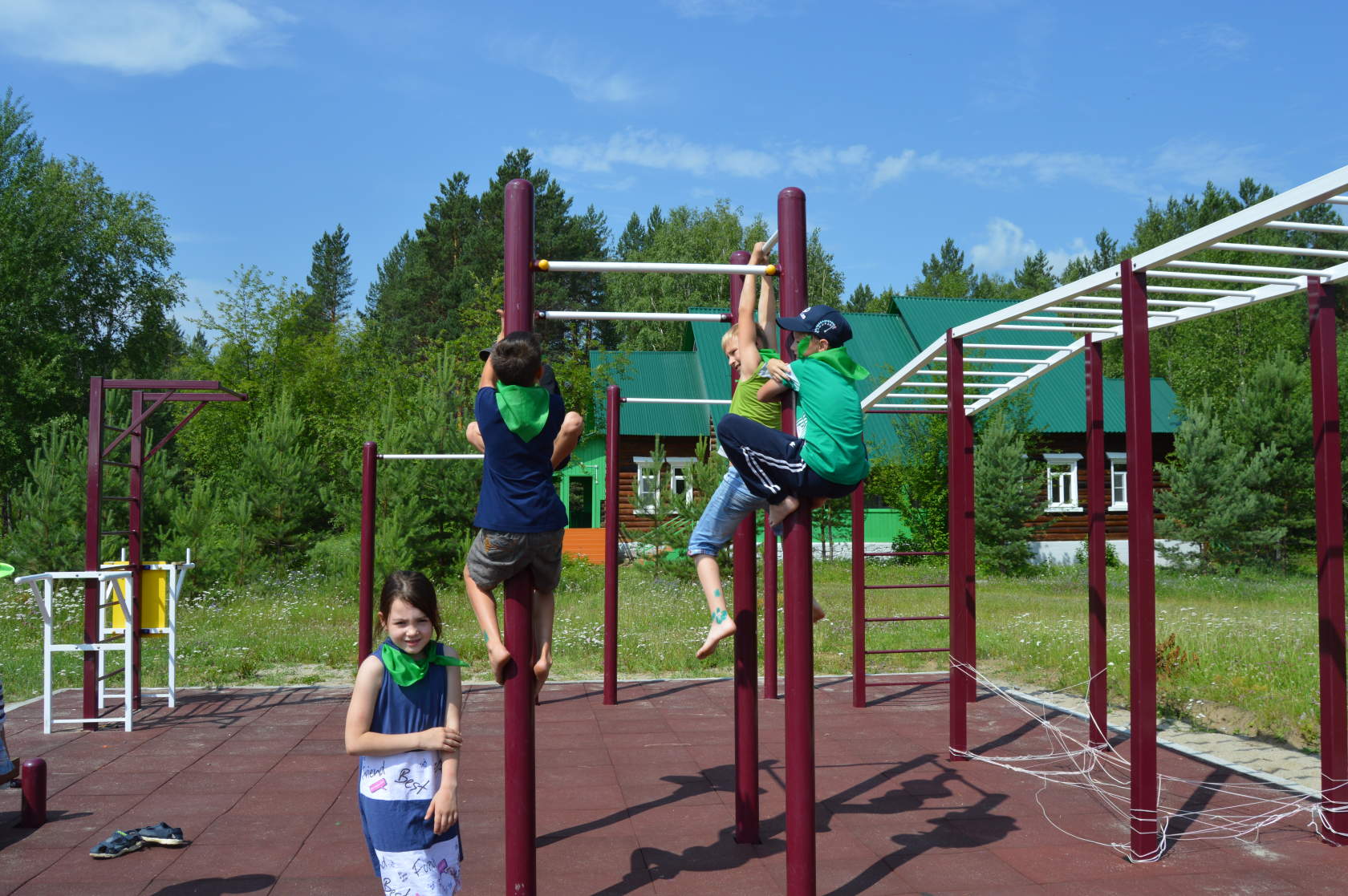 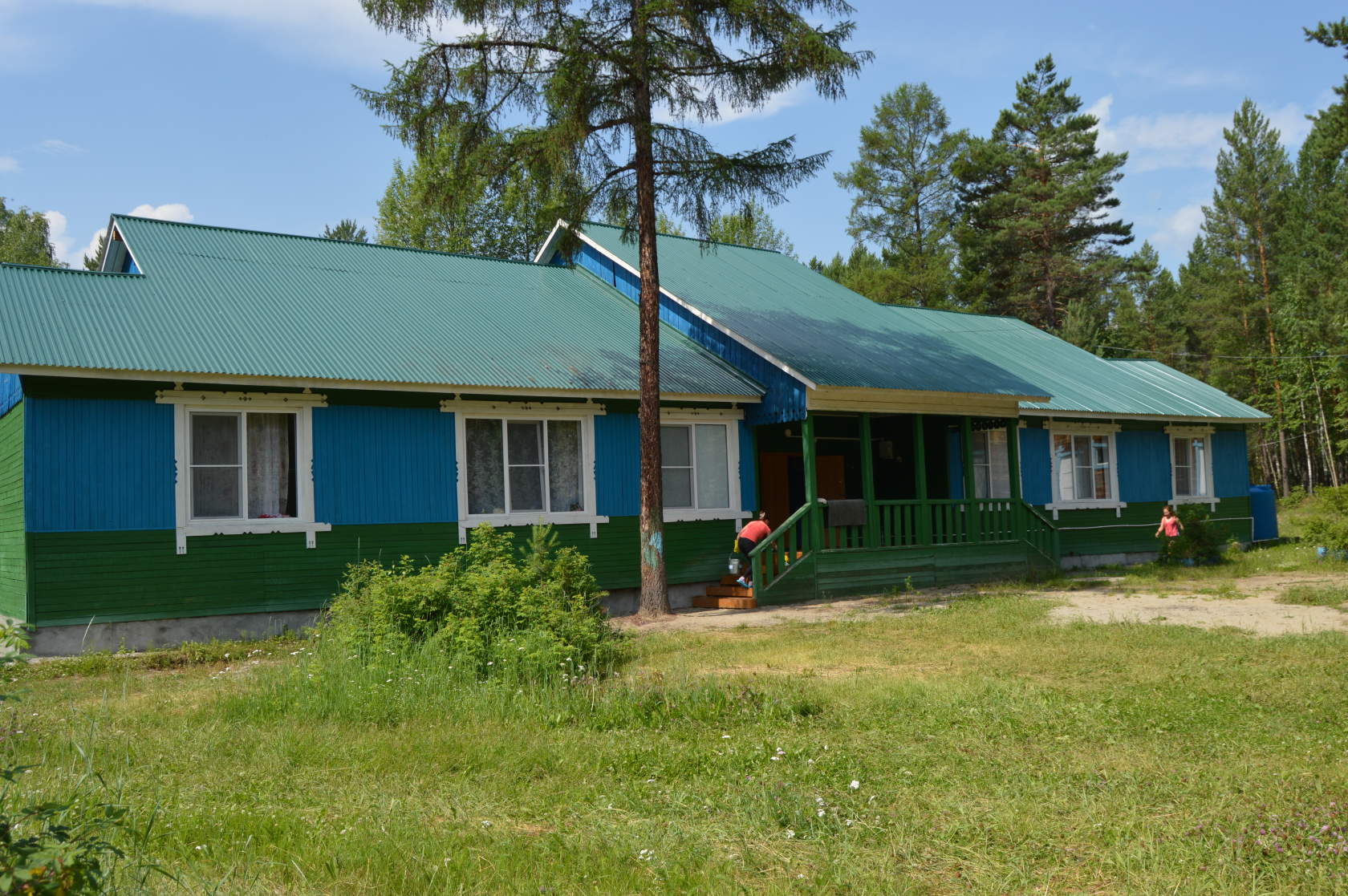 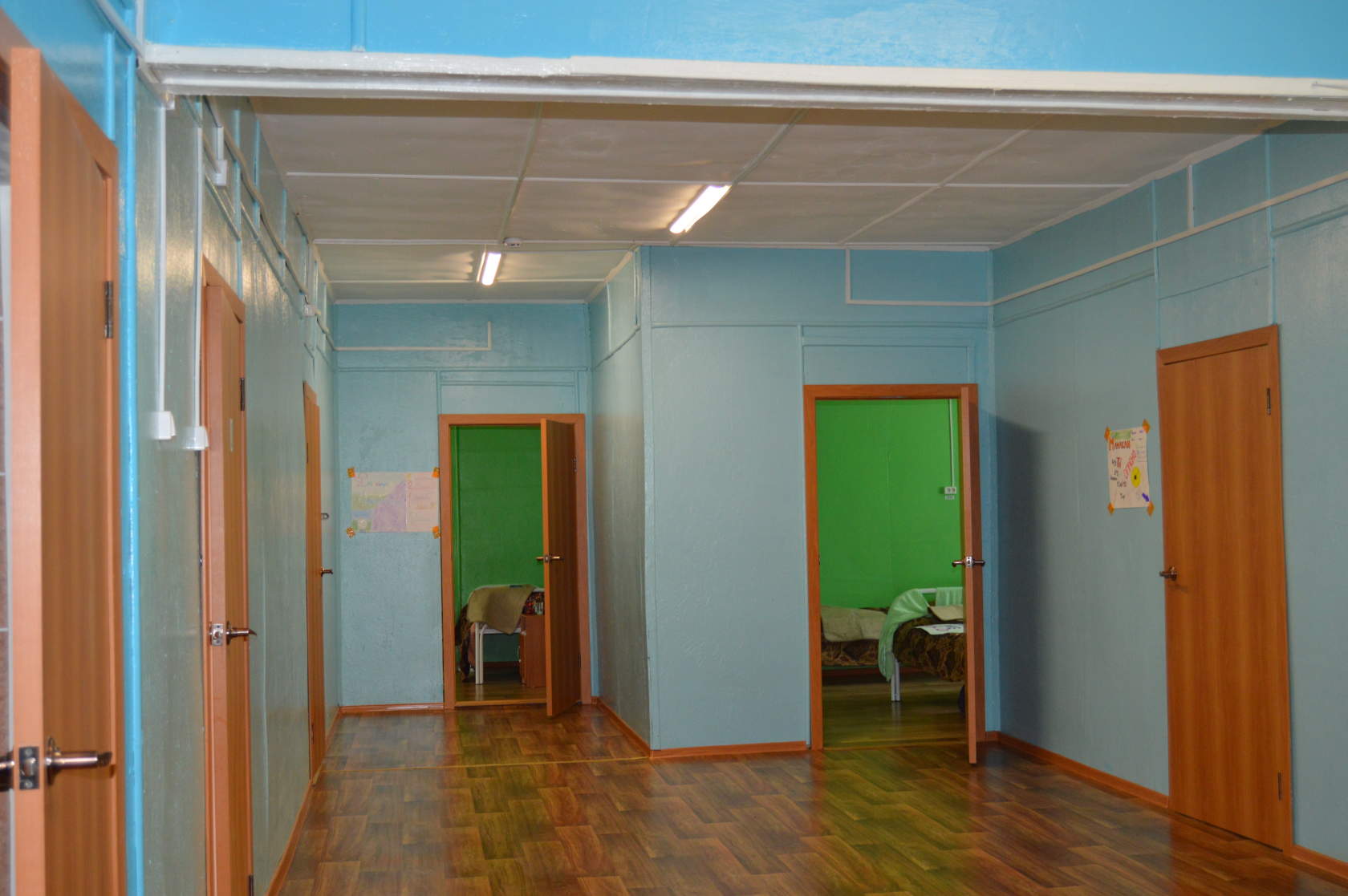 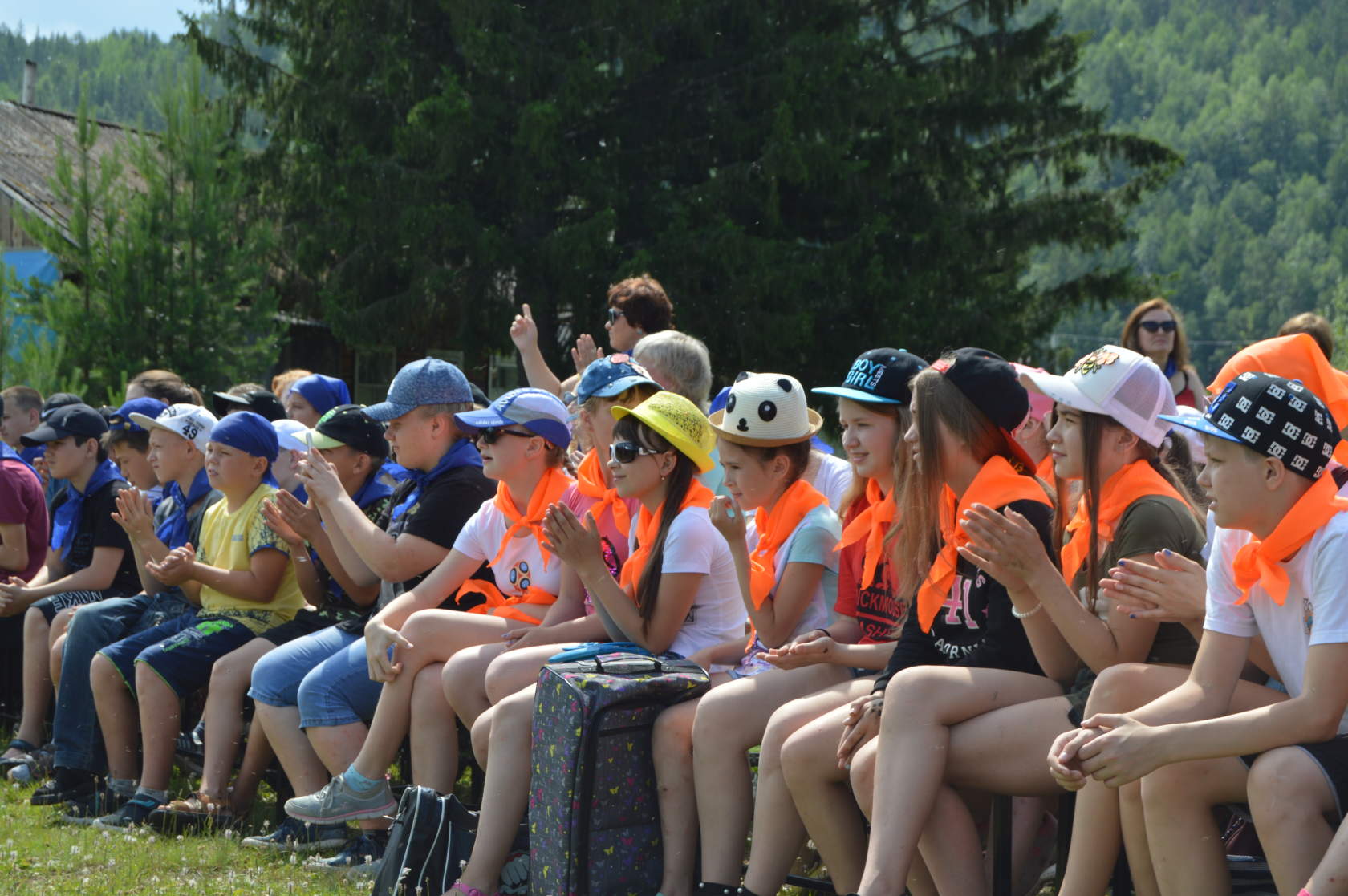 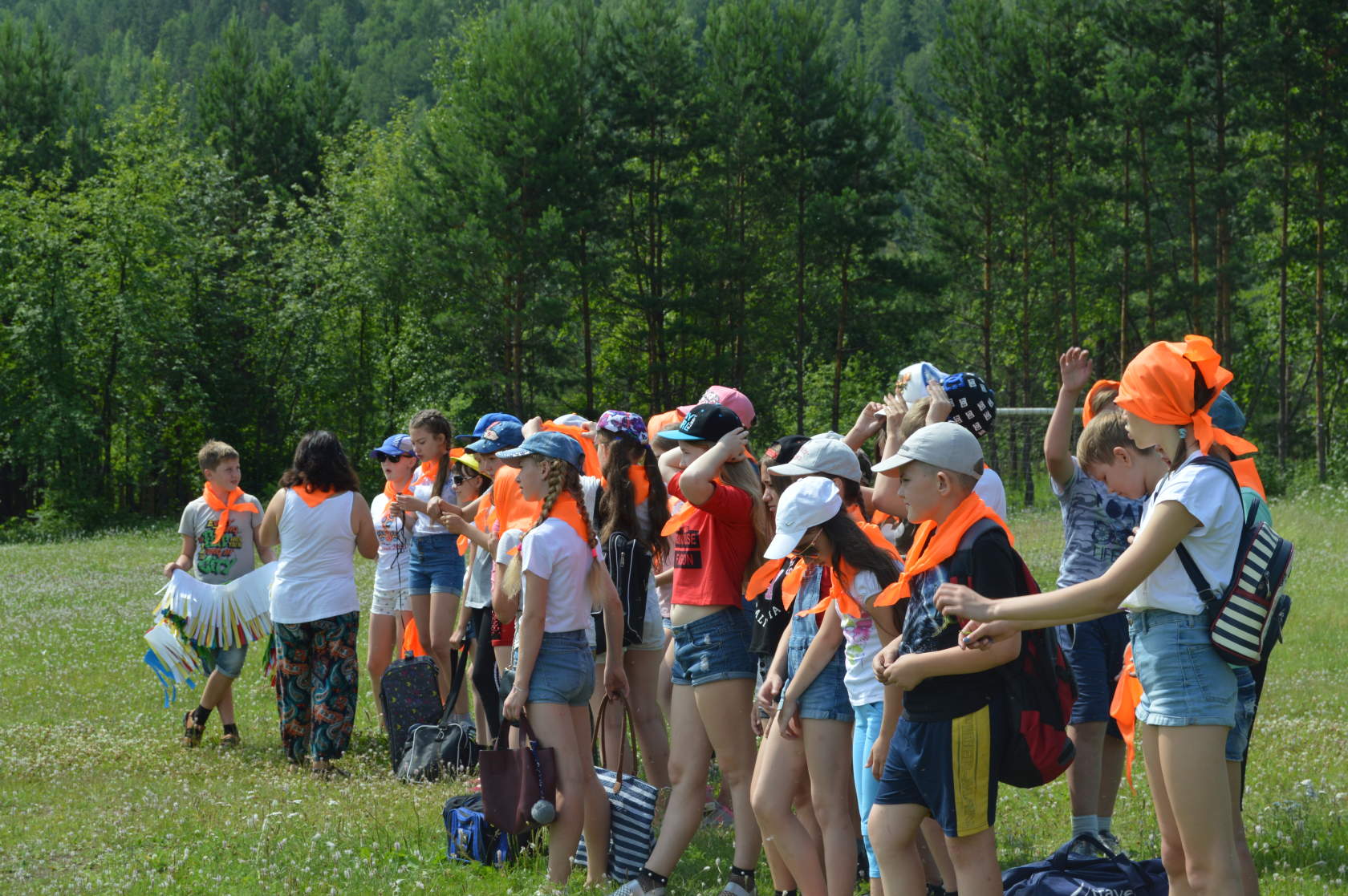 